   ΑΝΤΙΔΗΜΑΡΧΙΑ ΗΡΑΚΛΕΙΟΥ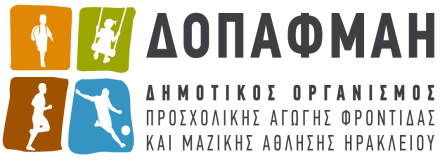 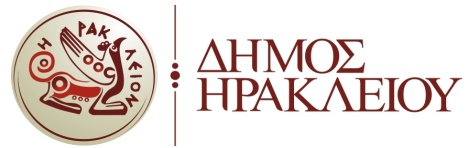                                                                                                                              Ηράκλειο        /      / 2022                                                                                                                                 Αρ. Πρ:                                            Δηλώνω ότι ,αφού έλαβα γνώση του περιεχομένου της προκήρυξης του  7oυ  ΤΟΥΡΝΟΥΑ ΤΕΝΙΣ ΔΗΜΟΥ ΗΡΑΚΛΕΙΟΥ 2022  που προκηρύσσεται και συνδιοργανώνεται από το, ΔΗΜΟ ΗΡΑΚΛΕΙΟΥ ΚΑΙ ΤΟ ΔΗΜΟΤΙΚΟ  ΟΡΓΑΝΙΣΜΟ  ΠΡΟΣΧΟΛΙΚΗΣ  ΑΓΩΓΗΣ  ΦΡΟΝΤΙΔΑΣ  ΚΑΙ ΜΑΖΙΚΗΣ  ΑΘΛΗΣΗΣ ΗΡΑΚΛΕΙΟΥ (ΔΟΠΑΦΜΑΗ)- ΤΜΗΜΑ ΑΘΛΗΤΙΣΜΟΥ, το <<ΗΡΑΚΛΕΙΟ>>  Ο.Α.Α. και  την της Ζ΄ Ε.Φ.Σ.Α.Κ.  και την οποία αποδέχομαι πλήρως και ανεπιφύλακτα,  αιτούμαι να εγκρίνεται την συμμετοχή μου  στο τουρνουά, υπακούοντας στα υγειονομικά πρωτόκολλα και τις  αποφάσεις της πολιτείας  με απόλυτη τήρηση αυτών, με σκοπό και στόχο την άθληση και την διασφάλιση της υγείας  όλων των εμπλεκόμενων στο πρόγραμμα. ΕΠΩΝΥΜΟ…………………………………………………………………………..ΟΝΟΜΑ……………………………………….............................................................         ΤΗΛΕΦΩΝΟ………………………………………………… ΚΙΝΗΤΟ ……………………………………………………………….E-MAIL ………………………………………………………A.M.K.A.…………………………………………….Α.Δ.Τ. ………………………………………………………    ΗΜΕΡ. ΓΕΝΝΗΣΗΣ …………………………………………………..ΜΕΓΕΘΟΣ T-SHIRT      (S,  M, L,  XL,  XXL)…………………………………………………………………………………………..ΚΑΤΗΓΟΡΙΑ ΣΥΜΜΕΤΟΧΗΣ………………………………………………………………………………………………………….. Κάθε αθλητής μπορεί να δηλώσει συμμετοχή σε ΜΙΑ ΜΟΝΟ ΚΑΤΗΓΟΡΙΑΜε την συμμετοχή μου δηλώνω ότι είμαι ΥΓΙΗΣ ΚΑΙ ΙΚΑΝΟΣ να αγωνιστώ στο τουρνουά και ότι ο Δήμος Ηρακλείου & ο Δ.Ο.Π.Α.Φ.Μ.Α.Η. δεν φέρει καμία ευθύνη για οτιδήποτε συμβεί εντός και εκτός αγωνιστικών χώρων (ατύχημα, πρόβλημα υγείας κ.α.). Επίσης δηλώνω ότι θα αποδεχτώ ανεπιφύλακτα τις ώρες και τις ημέρες ορισμού  των αγώνων μου  και δεν θα δημιουργήσω πρόβλημα στη ομαλή διεξαγωγή του τουρνουά. Στους αγώνες θα ακολουθηθεί το ισχύον υγειονομικό πρωτόκολλο, δηλ. πιστοποιητικό εμβολιασμού , ή πιστοποιητικό νόσησης σε ισχύ, τεστ Αντιγόνου (RAPID) έως 48 ώρες πριν τον αγώνα, ή Μοριακό τεστ 72 ωρών πριν τον αγώνα. Συστήνεται το τεστ Αντιγόνου (RAPID)  να γίνετε την ημέρα του αγώνα αν αυτό είναι εφικτό. Αν υπάρχουν διαδοχικές ημέρες αγώνων (Παρασκευή-Σάββατο-Κυριακή) συστήνετε 1 τεστ πριν τον πρώτο αγώνα.Η συμμετοχή  στους αγώνες γίνετε με δική μου ευθύνη.Ο/ Η ΔΗΛΩΝ( υπογραφή)ΛΗΞΗ ΥΠΟΒΟΛΗΣ ΔΗΛΩΣΕΩΝ:        Πέμπτη   05  Μαΐου  2022   ΚΑΙ ΩΡΑ 14:00   ΠΡΟΣΟΧΗ: Για την αποδοχή της δήλωσης συμμετοχής θα πρέπει οπωσδήποτε να έχετε συμπληρώσει όλα τα παραπάνω στοιχεία, να  καταβληθεί  το ποσό των 5,00 €  (πέντε) για την συμμετοχή κάθε αθλητή-τριας (Χώροι παραλαβής Δηλώσεων συμμετοχής,  θα είναι  στη Γραμματεία του Δ.Α.Π.Κ.Η. στο Κλειστό Αθλητικό-Πνευματικό Κέντρο Ηρακλείου  Πατέλες (Δ/νση: Νίκου Ξυλούρη & Φούμη γωνία) από  Παρασκευή 1   Απριλίου   2022   και ώρα. 09:00 π.μ. – 15:00 μ.μ  μέχρι και την   Πέμπτη     05  Μαΐου    2022    και ώρα 14:00 μ.μ  ,  και στα γραφεία του << Ηράκλειο>>  Ο.Α.Α. τις ίδιες ημερομηνίες σε ώρες που η γραμματεία θα είναι ανοικτή , και πριν από την ημερομηνία λήξης υποβολής  των δηλώσεων συμμετοχής. FACEBOOK: 7ο Τουρνουά Τένις Δήμου Ηρακλείου 20227o  ΤΟΥΡΝΟΥΑ ΤΕΝΙΣ ΔΗΜΟΥ ΗΡΑΚΛΕΙΟΥ 2022ΔΗΛΩΣΗ   ΣΥΜΜΕΤΟΧΗΣ